ОБРАЗЦИиприложенияОПИС НА ПРЕДСТАВЕНИТЕ ДОКУМЕНТИ, КОИТО СЪДЪРЖА ОПАКОВКАТА НА УЧАСТНИКА ………………………………………за изпълнение на обществена поръчка с предмет: „Доставка на нетна активна електрическа енергия и избор на координатор на стандартна балансираща група за обекти присъединени на ниво ниско напрежение при условията на свободен пазар за нуждите на Община Суворово”*При необходимост могат да се добавят редове.…………………..г.                                		  Участник:……………………………                                                                                                   	  (име и длъжност)(дата на подписване)                                                             	  (подпис и печат)Забележка: Име и подпис(и печат) на представляващия кандидата съгласно документа за регистрация, респективно удостоверението за актуално състояние (документа за самоличност – за физическите лица). Когато кандидатът се представлява от повече от едно лице, документите се подписват от лицето, което може самостоятелно да представлява съответния стопански субект.Документите, които се представят трябва да отговарят на изискванията, посочени в Указанията за подготовка на заявленията и изискванията на ЗОП.ОБРАЗЕЦ №1ЗАЯВЛЕНИЕ ЗА УЧАСТИЕ В ПУБЛИЧНО СЪСТЕЗАНИЕ ЗА ВЪЗЛАГАНЕ НА ОБЩЕСТВЕНА ПОРЪЧКА С ПРЕДМЕТ: „Доставка на нетна активна електрическа енергия и избор на координатор на стандартна балансираща група за обекти присъединени на ниво ниско напрежение при условията на свободен пазар за нуждите на Община Суворово”     От ................................................................................................................. /пълно наименование на участника/ с ЕИК/ код по Булстат ........................................ , със седалище и адрес на управление: .................................................................................. .................................................................................................................................................., представляван от ........................................................................................ /трите имена/, с ЕГН ................................., в качеството на ......................................................... на участника При условията, обявени в документацията за участие и приети от представлявания от мен участник: 1. Приемам да се считаме обвързани от задълженията и условията, поети с ОФЕРТАТА до изтичане срока на валидност. 2. Заявявам, че сме запознати с условията на финансиране на поръчката, както и с всички документи и указания в документацията за участие в поръчката и приемаме да изпълним всички задължения, произтичащи от обявените условия. …………………..г.                                		  Участник:……………………………                                                                                                   	  (име и длъжност)(дата на подписване)                                                             	  (подпис и печат)До: (Наименование на Възложителя)                                    ИНФОРМАЦИОНЕН ЛИСТ ЗА УЧАСТНИКА…………………..г.                                		  Участник:……………………………                                                                                                   	  (име и длъжност)(дата на подписване)                                                             	  (подпис и печат)Приложение №3ТЕХНИЧЕСКА СПЕЦИФИКАЦИЯПо обществена поръчка с предмет:„Доставка на нетна активна електрическа енергия и избор на координатор на стандартна балансираща група за обекти присъединени на ниво ниско напрежение при условията на свободен пазар за нуждите на Община Суворово”СпецификацияПоръчката се обявява във връзка с Директива /ЕО/ 72/2009г. за осъществяване на процеса по смяна на доставчик на електрическа енергия на ниско напрежение и решение на КЕВР за доставка на електрическа енергия за свободния пазар. Чрез поръчката се цели понижаване на разходите за електроенергия на възложителя.Описание на предмета на поръчкатаОбществената поръчка е с предмет „Доставка на нетна активна електрическа енергия и избор на координатор на стандартна балансираща група за обекти присъединени на ниво ниско напрежение при условията на свободен пазар за нуждите на Община Суворово”.Настоящата обществена поръчка има за цел да осигури доставка на нетна активна електрическа енергия ниско напрежение за обекти на Община Суворово по свободно договорени цени, включване на обектите в стандартна балансираща група, като непряк член, с координатор изпълнителя, като възложителят няма да заплаща такса за участие в балансираща група, включително предоставянето на услуги по: прогнозиране на потреблението на електрическа енергия, планиране, заявяване и балансиране и изготвяне и подаване на почасови дневни графици и изпращането им за администриране към „Енергийния системен оператор“ ЕАД /ЕСО/; поемане на отговорността за балансиране – задължението за финансово уреждане на разликите между количеството електрическа енергия по регистриран график/прогноза за потребление и реално отчетеното потребление от средствата за търговско измерване или разликата между покупките и продажбите за даден период на сетълмент, както и всички дейности, свързани с участие на либерализирания пазар на електрическа електроенергия на възложителя.	Предметът на обществената поръчка не включва обособени позиции, тъй като касае един вид доставка до обекти на възложителя, с еднакви изисквания към участниците.Срок на договора – 36 месеца, считано от датата на потвърждаване регистрацията на първия график.Обем и прогнозна стойностПрогнозното количество електрическа енергия, което ще се доставя за срока на договора е определено на база консумирана енергия през последните 12 месеца и възлиза на 2 148 612 kWh, предмет на настоящата поръчка за период от 36 месеца.Прогнозната стойност на обществената поръчка е в размер на  236 350 лв. /двеста тридесет и шест хиляди триста и петдесет лева/  без включен ДДС, като не може да надхвърля 280 000 лв. без включен ДДС за 36 месеца.Обхват на поръчкатаДоставка на нетна активна електрическа енергия ниско напрежение по свободно договорени цени за обекти на Община Суворово.Изготвяне на дневни почасови товарови графици и покриване на техните небаланси и параметри за тяхното формиране за срока на договора.Дневният график следва да обхваща цялото денонощие на съответния ден – 24 часа.Изпращане на почасовите дневни графици за доставка на ЕСО ЕАД.Своевременно администриране на графиците и обмен на информация с ЕСО ЕАД.Координиране и балансиране на количествата нетна електрическа енергия.Поддържане на електронна база от данни за часовото и месечното електропотребление на възложителя.Оказване на съдействие в процеса на регистрация на обектите на възложителя, като възложителят не следва да заплаща такси/санкции за:Изготвяне, изпращане и регистриране на изпълнителя на дневните почасови товарови графици и покриването на техните небаланси и параметри за тяхното формиране;Участие в балансиращата група и санкции за излишък или недостиг на небалансите;Администриране и заплащане на мрежовите услуги към оператора на електроразпределителната и електропреносната мрежи.Изисквания във връзка с изпълнението на поръчката:Участникът следва да има валиден лиценз, издаден от КЕВР за „търговия с електрическа енергия“, съгласно чл.39 от ЗЕ както и за „координатор на стандартна балансираща група“.Участникът следва да е регистриран в ЕСО ЕАД като търговец на електрическа енергия и координатор на стандартна балансиращата група с посочен кодов номер и статус „активен“.Участникът да има въведена система за управление на качеството по стандарт БДС EN ISO 9001:2015 или еквивалентен с обхват „търговия с електрическа енергия“ или област попадаща в обхвата на предмета на поръчката.Изпълнителят е длъжен:да спазва разпоредбите и правилата, заложени в ЗЕ и подзаконовите нормативни актове към него, както и ПТЕЕ и разпорежданията на оператора на електропреносната мрежа така, че да не бъде отстранен от пазара на електроенергия;да извършва всички необходими действия, за да осигури изпълнението на поръчката;да включи възложителя в пазара на балансираща енергия, чрез изграждане на стандартна балансираща група с координатор изпълнителя, без възложителят да заплаща такса за участие и да регистрира възложителя като участник в стандартна балансираща група – непряк член съгласно ПТЕЕ;да продава на възложителя договорените и измерени реално потребени количества нетна активна електрическа енергия по оферираната цена и място за доставка, съгласно ПТЕЕ, Правилата за измерване на количеството електрическа енергия /ПИКЕЕ/ и настоящата техническа спецификация;да осигурява непрекъсваемост на електроснабдяването и да доставя електрическа енергия с качество и по ред, съгласно предвиденото в ЗЕ, ПТЕЕ и ПИКЕЕ.да издава оригинални месечни фактури, за получаваното от възложителя количество електрическа енергия за отчетния период, като на отделен ред/редове се изписват всички елементи на доставката на електроенергия и услугите по администриране, както и съответните такси, нормативно определени разходи за пренос и достъп, акциз, ДДС и др.от регулирания пазар;да осигури участието на възложителя като член в групата, при условията на равнопоставеност;в качеството си на координатор на стандартна балансираща група да осигурява прогнозиране на потреблението на възложителя и извършва планиране и договаряне на конкретни количества нетна активна електрическа енергия съобразно ПТЕЕ, като:изготвя почасови дневни графици за доставка на електрическа енергия на възложителя. Графиците следва да съобразяват очаквания часови енергиен товар. Графиците следва да обхващат 24 часа и да се изготвят до размера и съобразно с прогнозите по месечни количества енергия, които са изготвени и планирани от изпълнителя.Изпраща почасови дневни графици за доставка в ЕСО ЕАД.Потвърждава от името на възложителя графиците за доставка пред ЕСО.В качеството си на координатор на стандартна балансираща група – да осигурява балансиране, като урежда отклоненията от заведените количества електрическа енергия за всеки период на сетълмент в дневните графици за доставка и тяхното заплащане, като всички разходи по балансирането са за сметка на изпълнителя, без в балансиращата група допълнително да се начисляват суми за излишък и недостиг.Изпълнителят следва да има сключен рамков договор /договор по чл.11, т.13 от ПТЕЕ/ с операторите на електроразпределителните мрежи в страната. Изпълнителят следва да присъедини недвижимите имоти, посочени в предмета на поръчката в сключеното рамково споразумение по чл.11, т.13 от ПТЕЕ.Списък на обектите на Община СуворовоПотреблението но електроенергия на посочените по-горе обекти за последните 12 месеца, считано от 01.10.2018г. до 30.09.2019г. е в размер на 716 204 kWh.ОБРАЗЕЦ №4Т Е Х Н И Ч Е С К О    П Р Е Д Л О Ж Е Н И Еза участие в процедура за провеждане на публично състезание на основание чл. 18, ал. 1, т. 12  от ЗОП във връзка с чл. 178 от ЗОП, с предмет: „Доставка на нетна активна електрическа енергия и избор на координатор на стандартна балансираща група за обекти присъединени на ниво ниско напрежение при условията на свободен пазар за нуждите на Община Суворово“Долуподписаният /-ата/ .........................................................................................................../име, презиме, фамилия/в качеството ми на	…………...……….....................……………………………………………...,/посочете длъжността/на …………..………………………………………………………………………………………..../посочете наименованието на участника/с ЕИК............................,  със седалище и адрес на управление ……………………….………….УВАЖАЕМИ ГОСПОДА,Представяме нашето техническо предложение за изпълнение на обществена поръчка с предмет: „Доставка на нетна активна електрическа енергия и избор на координатор на стандартна балансираща група за обекти присъединени на ниво ниско напрежение при условията на свободен пазар за нуждите на Община Суворово“1. Приемаме да доставяме нетна активна електрическа енергия за нуждите на Община Суворово за обектите й посочени в Техническата спецификация. 2. Ще спазваме разпоредбите и правилата, заложени в Закон за енергетиката (ЗЕ) и наредбите към него, както и ПТЕЕ и разпорежданията на Оператор на електропреносна мрежа (ОЕМ) така, че да не бъдем отстранени от пазара на балансираща енергия.3. Ще извършим всички необходими действия, съгласно действащите към момента ПТЕЕ така, че да осигурим изпълнението на договора за обществената поръчка.4. Ще изготвим всички необходими документи за извеждане и регистрация на обектите на възложителя на свободния пазар на електроенергия. 5. Ще продаваме на възложителя договорените и измерени реално потребени количества нетна активна електрическата енергия по оферирана цена в мястото на доставка, съгласно ПТЕЕ, Правилата за измерване на количеството електрическа енергия (ПИКЕЕ) и Техническата спецификация на възложителя.6. Ще осигурим непрекъснатост на електроснабдяването и ще доставим електрическа енергия с качество и по ред, съгласно предвиденото в ЗЕ, ПТЕЕ и ПИКЕЕ. 7. Ще издаваме оригинални месечни фактури, за полученото от възложителя количество енергия за отчетния период, като на отделени ред/редове ще бъдат изписвани всички елементи на доставката на електроенергия и услугата по администриране, както и съответните такси, нормативно определените разходи за пренос и достъп, акциз, ДДС и др. от регулирания пазар.Ще уведомим възложителя незабавно при: невъзможност или забавяне на изпълнението на задълженията ни по договора; промяна в лицата, които ни представляват или са упълномощени да извършват действия по изпълнението на сключения договор; промяна в данните по регистрация, в данните, необходими за издаване на оригинални фактури, в номерата на банковите ни сметки и др. Ще включим възложителя като непряк член в своя стандартна балансираща група с координатор избрания за изпълнител участник, без възложителят да заплаща такса за регистрация и участие;Ще осигурим участието на възложителя като член в балансираща групата, при условията на равнопоставеност; Ще осигурим прогнозиране на потреблението на възложителя и ще извършим планиране и договаряне на конкретни количества нетна активна електрическа енергия съобразно ПТЕЕ, като: а) изготвим почасови дневни графици за доставка на електрическа енергия на възложителя. Този дневен график ще бъде общ вид на очаквания часови енергиен товар. Дневният график обхваща 24 часа, започвайки от 00:00 ч. до 24:00 ч. за съответния ден. Графиците ще са съобразени с очаквания часови енергиен товар. Графиците ще се изготвят до размера и съобразно прогнозните количества енергия изготвени и планирани от нас.б) изпратим почасовите дневни графици за доставка на ЕСО ЕАД, в съответствие с разпоредбите на ПТЕЕ; в) администрираме графиците, които се известяват (регистрират) в ЕСО ЕАД, в които са отразени дневни нетни количества активна електрическа енергия и обмена на информация с лицензираното ЕРП и ЕСО ЕАД на територията, на която се намира съответната измервателна точка; г) потвърждаваме от името на възложителя графиците за доставка пред ЕСО ЕАД.Ще осигуряваме отговорността по балансиране, като уреждаме отклоненията от заявените количества електрическа енергия за всеки период на сетълмен в дневните графици за доставка и тяхното заплащане, като всички разходи по балансирането са за наша сметка, без в балансиращата група допълнително да се начисляват суми за излишък и/или недостиг.Няма да предоставяме документи и информация на трети лица относно изпълнението на поръчката, както и няма да използваме информация, станала ни известна при изпълнение на задълженията ни по договора, във вреда на възложителя.Ще уведомяваме възложителя писмено в 3 (три) дневен срок преди планирано прекъсване на електрическото захранване за профилактика, извършване на неотложни ремонтни дейности и др., на съоръженията за доставка на електрическа енергия.Задължаваме се да имаме сключен рамков договор (договор по чл. 11, т. 13 от ПТЕЕ) с операторите на електроразпределителни мрежи в страната. Задължаваме се да присъединим имотите, посочени в предмета на поръчката, към сключеното рамковото споразумение по чл. 11, т. 13 от ПТЕЕ.Потвърждаваме съгласието си с условията за изпълнение на поръчката, записани в документацията за провеждане на процедурата;Ще присъединим нови обекти и/или ще отделим /отчуждим/ съществуващи, по писмено искане на възложителя;Съгласни сме с обстоятелството, ако бъдем избрани за изпълнител, възложителят да заплаща, веднъж месечно, дължимото ни възнаграждение на база:- реално консумираната активна електрическа енергия, отчетена и определена съгласно данните, предоставени от ОЕМ на страните;- стойност за „задължение към обществото”, по действащо решение на КЕВР за одобрена „цена за задължение към обществото”, при наличие на такова;- косвени данъци (акциз и ДДС) начислени по начина и в размера на действащите, по време на договора, ставки, съгласно Закона за акцизите и данъчните складове и Закона за данък върху добавената стойност;- такси за пренос и достъп към електроразпределителната и електропреносната мрежи,  след представяне от наша страна на оригинална фактура.- всички други данъци и такси, при условие, че такива са дължими към доставката в следствие на въведена законодателна промяна след сключване на договора.         19. Заявяваме, че имаме възможност да доставяме цялото прогнозно количество електрическа енергия в срок и с необходимото качество. Известно ни е, че посоченото количество необходима електрическа енергия за обектите на възложителя е прогнозно и не ангажира възложителя да го потреби за срока на договора.20. Приемаме срокът за изпълнение на поръчката да е 36 (тридесет и шест) месеца, считано  от датата на регистрация на първия график за доставка за обектите, включени в предмета на договора.21. Броят на членовете в балансиращата група, в която възложителят ще бъде включен, е ............. (посочва се броя на членовете в балансиращата група).22. Валидността на нашето предложение е 90 календарни дни от крайния срок за получаване на офертите и ще остане обвързващо за нас.23. Декларираме, че при изготвяне на офертата са спазени задълженията, свързани с данъци и осигуровки, опазване на околната среда, закрила на заетостта и условията на труд.24. Допълнителна информация: ................................................................................................................................................................ (предоставя се по преценка на участника).Декларираме, че сме запознати с техническата спецификация на обществената поръчка, като заявяваме, че приемаме всички нейни условия и предложението за изпълнение е съобразено с всички изисквания на възложителя, посочени в документацията на обществената поръчката. В случай, че бъдем избрани за изпълнител, ще спазваме утвърдените изисквания, които са задължителни и са съобразени с предмета на поръчката, съгласно нуждите на възложителя.…………………..г.                                		  Участник:……………………………                                                                                                   	  (име и длъжност)(дата на подписване)                                                             	  (подпис и печат)ОБРАЗЕЦ №5Ц Е Н О В О    П Р Е Д Л О Ж Е Н И Еза участие в поръчка на основание чл. 18, ал. 1, т. 12  от ЗОП във връзка с чл. 178 от Закона за обществените поръчки, с предмет: „Доставка на нетна активна електрическа енергия и избор на координатор на стандартна балансираща група за обекти присъединени на ниво ниско напрежение при условията на свободен пазар за нуждите на Община Суворово“Долуподписаният/-ата/ ............................................................................................................................................................/име, презиме, фамилия/в качеството ми на…………...……….....................……………………………………………...,/посочете длъжността/на…………..………………………………………………………………………………………../посочете наименованието на участника/с ЕИК............................, със седалище и адрес на управление ……………………….………….УВАЖАЕМИ ГОСПОДА,След като проучихме условията на документацията за участие в процедурата, в качеството ни на участник в обществената поръчка, Ви предлагаме следното ценово предложение: Предлаганата цена за един kWh нетна активна електроенергия е: ………….… лева без ДДС за реално използвани количества.(….……….…............................................................................................................................................);/словом/(Направеното ценово предложение следва да е с точност до петия знак след десетичната запетая)Предложенaтa ценa e определена при пълно съответствие с условията от документацията за участие в поръчката.Всички посочени цени са в лева без ДДС.Посочената цена включва всички разходи по изпълнение предмета на поръчката, в т. ч. услугите /по прогнозиране на потреблението и отговорност по балансиране/, посочени в описанието на предмета на поръчката, в случай, че изпълнението й бъде възложено.В предложената цена е включена цената на нетна активна електрическа енергия, разходи за администриране и балансиране, всички разходи по изготвяне на дневните почасови графици. В балансиращата група не се начисляват суми за излишък и недостиг. В случай на небаланси на електрическа енергия, същите следва да са за сметка на ИЗПЪЛНИТЕЛЯ.   Възложителят не заплаща такса за участие в балансираща група.    В предложената цена се включат и всички други неупоменати разходи, свързани с изпълнение на поръчката.Ако бъдем избрани за изпълнител изразяваме съгласие, Възложителят да заплаща доставената енергия, в лева, по банков път, по наша сметка съгласно оферираната в нашата Ценова оферта цена на нетна активна електрическа енергия в срок от 10 работни дни след представяне на фактура – оригинал. При така предложените условия от нас, в ценовата оферта сме включили всички разходи, свързани с качественото изпълнение на поръчката в описания вид и обхват.Приемаме, в случай че бъдем избрани за Изпълнител, цената да не се променя за срока на действие на договора, освен в случаите, предвидени със закон.           Гарантираме, че сме в състояние да изпълним качествено поръчката в пълно съответствие с гореописаното предложение.…………………..г.                                		  Участник:……………………………                                                                                                   	  (име и длъжност)(дата на подписване)                                                             	  (подпис и печат)Образец № 6Представя се при подписване на договор!ДЕКЛАРАЦИЯпо чл. 59, ал. 1, т. 3 от Закона за мерките срещу изпирането на паривъв връзка с обществена поръчка с предмет: „Доставка на нетна активна електрическа енергия и избор на координатор на стандартна балансираща група за обекти присъединени на ниво ниско напрежение при условията на свободен пазар за нуждите на Община Суворово ”Долуподписаният/ата:1. …………………………………………………………………………………              (име, презиме, фамилия)ЕГН/ЛНЧ/официален личен идентификационен номер или друг уникален елемент за установяванена самоличността ……………………………..................,дата на раждане: ..……………………………............................,гражданство/а: …………………………………………………………,постоянен адрес: …………………………………………………………,или адрес: ………………………................................................,                  (за чужди граждани без постоянен адрес)в качеството ми на:     законен представител     пълномощникна ........................................................................................(посочва се наименованието, както и правноорганизационната форма на юридическото лице или видът на правното образувание)с ЕИК/БУЛСТАТ/ номер в съответния национален регистър ...................................................................,вписано в регистъра при ..............................................,ДЕКЛАРИРАМ:І. Действителни собственици на представляваното от мен юридическо лице/правно образувание са следните физически лица:1. ………………………………………………………………………………...              (име, презиме, фамилия)ЕГН/ЛНЧ: ……………….,. дата на раждане ………………..,гражданство/а: ……………………………..…………………………(посочва се всяко гражданство на лицето)Държавата на пребиваване, в случай че е различна от Република България, или държаватапо гражданството: ………………………………………………....………………,постоянен адрес: ……………………….……………………………….,или адрес: ……………………………….......................................,(за лица без постоянен адрес на територията на Република България)което е:     лице, което пряко или косвено притежава достатъчен процент от акциите, дяловете или правата на глас, включително посредством държане на акции на приносител, съгласно § 2, ал. 1, т. 1 от допълнителните разпоредби на ЗМИП;     лице, упражняващо контрол по смисъла на § 1в от допълнителните разпоредби на Търговския закон (посочва се конкретната хипотеза) .....................................................…………………………………………………;     лице, упражняващо решаващо влияние при вземане на решения за определяне състава на управителните и контролните органи, преобразуване, прекратяване на дейността и други въпроси от съществено значение за дейността, съгласно § 2, ал. 3 от допълнителните разпоредби на ЗМИП;     лице, което упражнява краен ефективен контрол чрез упражняването на права чрез трети лица, включително, но не само, предоставени по силата на упълномощаване, договор или друг вид сделка, както и чрез други правни форми, осигуряващи възможност за упражняване на решаващо влияние чрез трети лица, съгласно § 2, ал. 4 от допълнителните разпоредби на ЗМИП;      (посочва се конкретната категория) учредител, доверителен собственик, пазител, бенефициер или лице, в чийто главен интерес е създадена или се управлява доверителната собственост, или лице, което в крайна сметка упражнява контрол над доверителната собственост посредством пряко или косвено притежаване или чрез други средства, или лице, заемащо длъжност, еквивалентна или сходна с предходно посочените;     лице, от чието име и/или за чиято сметка се осъществява дадена операция, сделка или дейност и което отговаря най-малко на някое от условията, посочени в § 2, ал. 1, т. 1 – 3 от допълнителните разпоредби на ЗМИП;     лице, изпълняващо длъжността на висш ръководен служител, когато не може да се установи друго лице като действителен собственик;     друго (посочва се)…………………………………………….Описание на притежаваните права: ………………………………………………………………………………………………………2. …………......…………………………………………………………………                             (име, презиме, фамилия)ЕГН/ЛНЧ: ……………….., дата на раждане: ………………..,гражданство/а: ……………………………………………………………                            (посочва се всяко гражданство на лицето)Държавата на пребиваване, в случай че е различна от Република България, или държаватапо гражданството: …………………………………………...……………………постоянен адрес: ………………………………………………………или адрес: ………………………………..,...................................,(за лица без постоянен адрес на територията на Република България)което е:     лице, което пряко или косвено притежава достатъчен процент от акциите, дяловете или правата на глас, включително посредством държане на акции на приносител, съгласно § 2, ал. 1, т. 1 от допълнителните разпоредби на ЗМИП;     лице, упражняващо контрол по смисъла на § 1в от допълнителните разпоредби на Търговския закон (посочва се конкретната хипотеза) ........................................…………………………………………………………;    лице, упражняващо решаващо влияние при вземане на решения за определяне състава на управителните и контролните органи, преобразуване, прекратяване на дейността и други въпроси от съществено значение за дейността, съгласно § 2, ал. 3 от допълнителните разпоредби на ЗМИП;     лице, което упражнява краен ефективен контрол чрез упражняването на права чрез трети лица, включително, но не само, предоставени по силата на упълномощаване, договор или друг вид сделка, както и чрез други правни форми, осигуряващи възможност за упражняване на решаващо влияние чрез трети лица, съгласно § 2, ал. 4 от допълнителните разпоредби на ЗМИП;     (посочва се конкретната категория) учредител, доверителен собственик, пазител, бенефициер или лице, в чийто главен интерес е създадена или се управлява доверителната собственост, или лице, което в крайна сметка упражнява контрол над доверителната собственост посредством пряко или косвено притежаване или чрез други средства, или лице, заемащо длъжност, еквивалентна или сходна с предходно посочените;     лице, от чието име и/или за чиято сметка се осъществява дадена операция, сделка или дейност и което отговаря най-малко на някое от условията, посочени в § 2, ал. 1, т. 1 – 3 от допълнителните разпоредби на ЗМИП;     лице, изпълняващо длъжността на висш ръководен служител, когато не може да се установи друго лице като действителен собственик;     друго (посочва се) …………………………………………….Описание на притежаваните права: …………………………………………………………..............................................ІІ. Юридически лица или други правни образувания, чрез които пряко или непряко се упражнява контрол върху представляваното от мен юридическо лице/правно образувание, са:А. Юридически лица/правни образувания, чрез които пряко се упражнява контрол:………………….…………………………………………………………………,(посочва се наименованието, както и правноорганизационната форма на юридическото лице или видът на правното образувание)седалище: …………………………………………………………………….,                                 (държава, град, община)адрес: ………………………………………………………………………….,вписано в регистър ……………………………..…………………….,ЕИК/БУЛСТАТ или номер в съответния национален регистър …................................………………………Представители:1. ………………………………………………………………………………...,                               (име, презиме, фамилия)ЕГН/ЛНЧ: .....………….., дата на раждане: ……………..,гражданство/а: …………………………..………………………………                            (посочва се всяко гражданство на лицето)Държавата на пребиваване, в случай че е различна от Република България, или държаватапо гражданството: ………...………………………………………………………,постоянен адрес: ……………………………………………………….2. ………………………………………………………………………………...,                            (име, презиме, фамилия)ЕГН/ЛНЧ: ……………….., дата на раждане: .………………..,гражданство/а: ………………………………………………………...                         (посочва се всяко гражданство на лицето)Държавата на пребиваване, в случай че е различна от Република България, или държаватапо гражданството: ……...…………………………………………………………,постоянен адрес: ……………………………………………………...,или адрес: ………………………………..,...................................(за лица без постоянен адрес на територията на Република България)Начин на представляване: ……………………………………….                                   (заедно, поотделно или по друг начин)Б. Юридически лица/правни образувания, чрез които непряко се упражнява контрол:……………………………………………………………………………………..,(посочва се наименованието, както и правноорганизационната форма на юридическото лице или видът на правното образувание)седалище: ………………………………………………………………….,                         (държава, град, община)адрес: ………………………………………………………………………….,вписано в регистър ………………..........…………………………,ЕИК/БУЛСТАТ или номер в съответния национален регистър …................................………………………Представители:1. ………………………………………………………………………………...,                                 (име, презиме, фамилия)ЕГН/ЛНЧ: ……………….., дата на раждане: …………….,гражданство/а: ………………………………………………………...                            (посочва се всяко гражданство на лицето)Държавата на пребиваване, в случай че е различна от Република България, или държаватапо гражданството: …………………………………………………….....…….....,постоянен адрес: ……………………………………..………………,или адрес: ……………………………….....................................(за лица без постоянен адрес на територията на Република България)2. …………………………………………………………………………………,                            (име, презиме, фамилия)ЕГН/ЛНЧ: ……………….. , дата на раждане: ……………….,гражданство/а: …………………………………………………………                              (посочва се всяко гражданство на лицето)Държавата на пребиваване, в случай че е различна от Република България, или държаватапо гражданството: …...……………………………………………………………,постоянен адрес: ………………………………………………………,или адрес: ………………………………...................................... (за лица без постоянен адрес на територията на Република България)Начин на представляване: …………………………………….                                (заедно, поотделно или по друг начин)III. Лице за контакт по чл. 63, ал. 4, т. 3 от ЗМИП:……………………………………………………………………………………..,                       (име, презиме, фамилия)ЕГН/ЛНЧ: ……………….., дата на раждане: ………………....,гражданство/а: …………………………………………………………,постоянен адрес на територията на Република България:……………………………………………………......…………………………..ІV. Прилагам следните документи и справки съгласно чл. 59, ал. 1, т. 1 и 2 от ЗМИП:1. ………………………………………………………………………………....2. …………………………………………………………………………………Известна ми е отговорността по чл. 313 от Наказателния кодекс за деклариране на неверни данни.Дата: ________________     				Декларатор: ________________										   (подпис, печат) Указания: Попълване на настоящата декларация се извършва, като се отчита дефиницията на § 2 от допълнителните разпоредби на ЗМИП, който гласи следното:„§ 2. (1) „Действителен собственик“ е физическо лице или физически лица, което/които в крайна сметка притежават или контролират юридическо лице или друго правно образувание, и/или физическо лице или физически лица, от чието име и/или за чиято сметка се осъществява дадена операция, сделка или дейност, и които отговарят най-малко на някое от следните условия:1. По отношение на корпоративните юридически лица и други правни образувания действителен собственик е лицето, което пряко или косвено притежава достатъчен процент от акциите, дяловете или правата на глас в това юридическо лице или друго правно образувание, включително посредством държане на акции на приносител, или посредством контрол чрез други средства, с изключение на случаите на дружество, чиито акции се търгуват на регулиран пазар, което се подчинява на изискванията за оповестяване в съответствие с правото на Европейския съюз или на еквивалентни международни стандарти, осигуряващи адекватна степен на прозрачност по отношение на собствеността.Индикация за пряко притежаване е налице, когато физическо лице/лица притежава акционерно или дялово участие най-малко 25 на сто от юридическо лице или друго правно образувание.Индикация за косвено притежаване е налице, когато най-малко 25 на сто от акционерното или дяловото участие в юридическо лице или друго правно образувание принадлежи на юридическо лице или друго правно образувание, което е под контрола на едно и също физическо лице или физически лица, или на множество юридически лица и/или правни образувания, които в крайна сметка са под контрола на едно и също физическо лице/лица.2. По отношение на доверителната собственост, включително тръстове, попечителски фондове и други подобни чуждестранни правни образувания, учредени и съществуващи съобразно правото на юрисдикциите, допускащи такива форми на доверителна собственост, действителният собственик е:а) учредителят;б) доверителният собственик;в) пазителят, ако има такъв;г) бенефициерът или класът бенефициери, илид) лицето, в чийто главен интерес е създадена или се управлява доверителната собственост, когато физическото лице, което се облагодетелства от нея, предстои да бъде определено;е) всяко друго физическо лице, което в крайна сметка упражнява контрол над доверителната собственост посредством пряко или косвено притежаване или чрез други средства.3. По отношение на фондации и правни форми, подобни на доверителна собственост – физическото лице или лица, които заемат длъжности, еквивалентни или сходни с посочените в т. 2.(2) Не е действителен собственик физическото лице или физическите лица, които са номинални директори, секретари, акционери или собственици на капитала на юридическо лице или друго правно образувание, ако е установен друг действителен собственик.(3) „Контрол“ е контролът по смисъла на § 1в от допълнителните разпоредби на Търговския закон, както и всяка възможност, която, без да представлява индикация за пряко или косвено притежаване, дава възможност за упражняване на решаващо влияние върху юридическо лице или друго правно образувание при вземане на решения за определяне състава на управителните и контролните органи, преобразуване на юридическото лице, прекратяване на дейността му и други въпроси от съществено значение за дейността му.(4) Индикация за „непряк контрол“ е упражняването на краен ефективен контрол върху юридическо лице или друго правно образувание чрез упражняването на права чрез трети лица, включително, но не само, предоставени по силата на упълномощаване, договор или друг вид сделка, както и чрез други правни форми, осигуряващи възможност за упражняване на решаващо влияние чрез трети лица.(5) Когато, след като са изчерпани всички възможни средства, не може да се установи като действителен собственик лице съгласно ал. 1 или когато съществуват съмнения, че установеното лице или лица не е действителният собственик, за „действителен собственик“ се счита физическото лице, което изпълнява длъжността на висш ръководен служител. Задължените лица водят документация за предприетите действия с цел установяване на действителния собственик по ал. 1.“Образец № 7Представя се при искане от страна на възложителя, съобразно чл. 66 от ЗМИП, преди подписване на договор!ДЕКЛАРАЦИЯпо чл. 66, ал. 2 от ЗМИПвъв връзка с обществена поръчка с предмет: „Доставка на нетна активна електрическа енергия и избор на координатор на стандартна балансираща група за обекти присъединени на ниво ниско напрежение при условията на свободен пазар за нуждите на Община Суворово ”Долуподписаният/ата:__________________________________________________________,                                                                 (име, презиме, фамилия)ЕГН___________________, документ за самоличност___________, издаден на __________ от_____________, постоянен адрес:__________________, гражданство/а _______________,в качеството ми на _________________________, в ________________________, ЕИК/БУЛСТАТ/регистрационен номер или друг идентификационен номер _____________________Декларирам, че: паричните средства, използвани в рамките на следното делово взаимоотношение  ____________________________________________________________ ,или предмет на следната операция или сделка  ____________________________________ ,в размер ______________________________________ ,              (посочват се размерът и видът на валутата)имат следния произход: _________________________________________________________При посочване на физическо лице се посочват имената, ЕГН/ЛНЧ, а за лицата, които не попадат в обхвата на чл. 3, ал. 2 от Закона за гражданската регистрация – дата на раждане; при посочване на юридическо лице или друго правно образувание – неговото наименование, ЕИК/БУЛСТАТ, а ако същото е регистрирано в друга държава – наименованието, регистрационният номер или друг идентификационен номер, под който същото е вписано в съответния регистър на другата държава.При посочване на договори (включително договори за дарение), фактури или други документи се посочват техният вид, номер (ако е приложимо), дата на сключване или подписване, както и данни за лицата, с които е сключен договорът или които са подписали или издали документите.При посочване на наследство се посочват година на придобиване и данни за наследодателя или наследодателите, при посочване на спестявания – периодът, в който са натрупани спестяванията, както и данни за източника, а при посочване на доходи от търговска или трудова дейност, както и друг общоформулиран източник – периодът, в който са генерирани доходите, както и данни за работодателя или контрагентите.Известна ми е наказателната отговорност по чл. 313 от Наказателния кодекс за деклариране на неверни обстоятелства.Дата: ________________     				Декларатор: ________________										   (подпис, печат) Образец № 8Представя се при подписване на договор!СПИСЪКна услугите, които са еднакви или сходни с предмета на поръчката, изпълнени от участника през последните 3 (три) години, считано от датата на подаване на офертатавъв връзка с обществена поръчка с предмет: „Доставка на нетна активна електрическа енергия и избор на координатор на стандартна балансираща група за обекти присъединени на ниво ниско напрежение при условията на свободен пазар за нуждите на Община Суворово ”Приложения*: ...........................................…………………..г.                                		  Участник:……………………………                                                                                                   	  (име и длъжност)(дата на подписване)                                                             	  (подпис и печат)_______________________*Към списъка с изпълнени доставки следва да има доказателство за извършената услуга:         а) удостоверение, издадено от получателя или от компетентен орган, или         б) посочване на публичен регистър, в който е публикувана информация за доставката.При участие на обединения, които не са юридически лица, съответствието с критериите за подбор се доказва от един или повече от участниците в обединението.Когато участникът в процедурата е обединение, което не е юридическо лице  настоящият документ и приложенията към него се  представят само за тези членове на Обединението, чрез които то, като участник в процедурата доказва съответствието си с минималните изисквания за технически възможности и квалификация, посочени от Възложителя.Приложение № 9проект!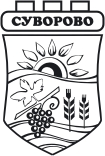 ОБЩИНА СУВОРОВО, ОБЛАСТ ВАРНАпл.”Независимост” №1, тел. 05153 3333ДОГОВОР№ ………………………….                     Днес, …………….., между:ОБЩИНА СУВОРОВО с БУЛСТАТ 000093684, представлявана от Венцислав Стоянов Райчев– Директор на Дирекция „ОС и П”, съгласно Заповед №507/12.11.2019г. на Кмета на Община Суворово  и Гергана Валентинова Драганова – главен счетоводител на Община Суворово от една страна, наречена по – долу за краткост ВЪЗЛОЖИТЕЛ  И………………….., ЕИК: ……….., със седалище и адрес на управление: ………., представлявано от ………………, наричано за краткост ИЗПЪЛНИТЕЛ от друга.І. ПРЕДМЕТ НА ДОГОВОРА	Чл. 1. (1) ВЪЗЛОЖИТЕЛЯТ възлага, а ИЗПЪЛНИТЕЛЯТ се задължава да извършва доставка на нетна електрическа  енергия и да осъществява задълженията на координатор на стандартна балансираща група за ниско напрежение при условията на свободен пазар за нуждите на обекти на Община Суворово съгласно тяхното описание в обществена поръчка изх. № …………./ …….. 2019 г. по деловодния регистър на агенцията и ID № ……………/……… 2019 г. на Решението за откриване на процедурата в Регистъра за обществени поръчки на АОП.(2) ИЗПЪЛНИТЕЛЯТ извършва доставките съобразно утвърдени от ВЪЗЛОЖИТЕЛЯ документация за участие и указания към участниците в обществената поръчка и техническа спецификация, както и съгласно техническото и ценовото предложение на ИЗПЪЛНИТЕЛЯ. (3) Техническата спецификация на ВЪЗЛОЖИТЕЛЯ, техническото и ценовото предложение на ИЗПЪЛНИТЕЛЯ, се считат от страните за неразделна част от съдържанието на настоящия договор.(4) ИЗПЪЛНИТЕЛЯТ поема отговорността за балансиране и приема да осъществява дейностите, съпътстващи и свързани с балансирането и доставката на електрическа енергия (включително планиране, договаряне на конкретни количества електрическа енергия, изготвяне и администриране на графици и други), за които ВЪЗЛОЖИТЕЛЯТ няма да заплаща допълнително извън цената за доставка по чл. 4 от настоящия договор.(5) С подписването на този договор ВЪЗЛОЖИТЕЛЯТ става член на стандартната балансираща група на ИЗПЪЛНИТЕЛЯ, а ИЗПЪЛНИТЕЛЯТ се задължава, да регистрира ВЪЗЛОЖИТЕЛЯ като участник в групата – непряк член, съгласно Правилата за търговия с електрическа енергия (ПТЕЕ). В този случай отклоненията от заявените количества електрическа енергия за всеки период на сетълмент в дневните графици за доставка и тяхното заплащане се уреждат от координатора на балансиращата група като всички разходи/приходи по балансирането ще са за сметка на ИЗПЪЛНИТЕЛЯ.   Чл. 2. ИЗПЪЛНИТЕЛЯТ – доставчик на електрическа енергия и координатор на стандартна балансираща група, трябва да осигури изпълнението на следните дейности – предмет на настоящия договор:1. доставка на необходимите количества нетна електрическа енергия за всеки от обектите на ВЪЗЛОЖИТЕЛЯ;2. прогнозиране на потреблението на електрическа енергия за всеки от обектите на ВЪЗЛОЖИТЕЛЯ, планиране и договаряне на конкретните количества, заявяване и балансиране;3. изготвяне и подаване на почасови дневни графици и изпращането им за администриране на Електроенергийния системен оператор (ЕСО);4. балансиране на електрическата енергия – задължението за финансово уреждане на разликите между количеството електрическа енергия по регистриран график/прогноза за потребление и реално отчетеното от средствата за търговско измерване, или разликата между покупките и продажбите за даден период на сетълмент.  II.  СРОК И МЯСТО НА ИЗПЪЛНЕНИЕ НА ДОГОВОРА. ВЛИЗАНЕ В СИЛАЧл. 3. (1) Настоящият договор се сключва за срок от 36 (тридесет и шест) месеца, считано от потвърждение на първия график за доставка, т.е. от датата, на която ИЗПЪЛНИТЕЛЯТ уведоми ВЪЗЛОЖИТЕЛЯ за регистриран график в ЕСО.(2) ВЪЗЛОЖИТЕЛЯТ предвижда възможност в своя полза за еднократно изменение на договора за доставка чрез сключване на допълнително споразумение по реда на чл. 116 от ЗОП относно продължаване на срока на договора, при същите условия, в случай на стартирала и не-приключила нова процедура за избор на изпълнител със същия предмет, до сключването на договор за възлагане на поръчка по тази последваща процедура. (3) Мястото на изпълнение на поръчката е в обектите (сградите, базите и другите обекти) на ВЪЗЛОЖИТЕЛЯ, индивидуализирани в техническата спецификация на ВЪЗЛОЖИТЕЛЯ, съставляваща приложение № 2 и техническо предложение приложение № 3 на ИЗПЪЛНИТЕЛЯ към настоящия договор.III. ЦЕНА И НАЧИН НА ПЛАЩАНЕ	Чл. 4. (1) Цената за доставка на 1 (един) kWh нетна активна електроенергия е ………. (………………………………) лева без ДДС за реално използвани количества съгласно ценовото предложение на ИЗПЪЛНИТЕЛЯ – приложение № 4 към настоящия договор. В цената на нетната електрическа енергия е включена цената на доставката на електрическата енергия и всички други разходи, свързани с нея: разходите за балансиране, разходи за прогнозиране на потреблението, разходи по изготвяне и администриране на прогнозни графици (на дневните почасови товарови графици) и други разходи, свързани с изпълнението на предмета на поръчката.	(2) ВЪЗЛОЖИТЕЛЯТ заплаща на ИЗПЪЛНИТЕЛЯ цената по ал. 1 по количеството доставена нетна електрическа енергия до обектите, посочени в техническото предложение.	(3) ВЪЗЛОЖИТЕЛЯТ не заплаща на ИЗПЪЛНИТЕЛЯ такса за участие в стандартната балансираща група. В случаите на небаланси на електрическа енергия същите са за сметка на ИЗПЪЛНИТЕЛЯ. На ВЪЗЛОЖИТЕЛЯ не се начисляват допълнително неустойки и/или суми за излишък и недостиг. 	(4) Посочената в ал. 1 цена не включва цената на регулаторно определените цени за мрежови услуги, определената с решение на КЕВР такса (цена) „задължения към обществото“, акциз и ДДС.	(5) По време на действие на договора посочената в ценовото предложение на ИЗПЪЛНИТЕЛЯ цена на нетна активна електрическа енергия не се променя, освен в случаите когато е в полза на ВЪЗЛОЖИТЕЛЯ.	(6) В случай, когато ИЗПЪЛНИТЕЛЯТ за даден период от време не осъществи доставката на електроенергия за конкретен обект на ВЪЗЛОЖИТЕЛЯ и снабдяването се реализира от доставчик от последна инстанция, разликата в цената на това количество електроенергия е изцяло за сметка на ИЗПЪЛНИТЕЛЯ.	(7) Прогнозната стойност на договора е в размер на 236 350 лв. /двеста тридесет и шест хиляди триста и петдесет лева/  без включен ДДС, като не може да надхвърля 280 000 лв. без включен ДДС.  Реалната стойност на договора ще бъде определена според реалното потребление на ВЪЗЛОЖИТЕЛЯ за срока на договора. IV. УСЛОВИЯ И НАЧИН НА ПЛАЩАНЕ	Чл. 5. (1) Заплащането на действително консумираното количество електрическа енергия се извършва на база на сумата от отчетените стойности от измервателните средства, монтирани в обектите на ВЪЗЛОЖИТЕЛЯ.	(2) Плащането се извършва ежемесечно по банков път по сметка на ИЗПЪЛНИТЕЛЯ, в срок до 10 работни дни от представяне на фактура, която включва на отделни редове: действително консумираната активна електрическа енергия за отчетния период по единичната цена за един kWh нетна електрическа енергия, оферирана от ИЗПЪЛНИТЕЛЯ; акциз; определената с решение на КЕВР цена /такса/ „задължения към обществото“ и ДДС. Във фактурата се посочва също цената за достъп и пренос, която ИЗПЪЛНИТЕЛЯТ се задължава да заплати на електроразпределитените дружества от името и за сметка на ВЪЗЛОЖИТЕЛЯ.(3) На отделни редове в справка към фактурата се посочва стойността по ал. 2, разпределена по изброените в предходната алинея компоненти за всеки от конкретните обекти на ВЪЗЛОЖИТЕЛЯ.   (4) Фактурата се издава след изтичане на отчетния период от един месец без междинни или авансови плащания. (5) Плащането се извършва в български лева по банкова сметка на ИЗПЪЛНИТЕЛЯ:Банка: …………………………BIC: …………………………...IBAN: …………………………Чл. 6. При промяна на банковата сметка, посочена от ИЗПЪЛНИТЕЛЯ, преди извършване на дължимото плащане, същият уведомява ВЪЗЛОЖИТЕЛЯ писмено в 3-дневен срок от настъпване на промяната. Ако ИЗПЪЛНИТЕЛЯТ не уведоми ВЪЗЛОЖИТЕЛЯ в този срок, плащането по посочената в договора сметка се счита за валидно извършено.V. ПРАВА И ЗАДЪЛЖЕНИЯ НА ИЗПЪЛНИТЕЛЯ	Чл. 7. ИЗПЪЛНИТЕЛЯТ има право:                 1. При надлежно изпълнение на договора да получи уговореното възнаграждение за доставеното количество електрическа енергия при условията, размера и в сроковете, посочени в настоящия договор.		2. Да иска от ВЪЗЛОЖИТЕЛЯ необходимото съдействие при осъществяване на дейностите по договора, включително и предоставянето на информация и съответните документи от страна на ВЪЗЛОЖИТЕЛЯ.	Чл. 8. ИЗПЪЛНИТЕЛЯТ е длъжен:	1. Да извърши първоначалната регистрация на график в ЕСО ЕАД не по-късно от ……………. работни дни след подписване на настоящия договор, както и да уведоми своевременно в писмена форма ВЪЗЛОЖИТЕЛЯ за регистрацията на първия график.	2. Да извършва доставка на прогнозираните количества електрическа енергия с необходимото качество в мястото на изпълнение по чл. 3, като осигурява непрекъсваемост на електроснабдяването и да извършва задълженията на координатор на стандартна балансираща група.	3. Да спазва разпоредбите на Закона за енергетиката (ЗЕ) и наредбите към него, всички изисквания на Правилата за търговия с електрическа енергия (ПТЕЕ) и разпорежданията на оператор на електропреносна мрежа (ОЕМ).	4. Да извършва всички необходими действия съгласно действащите към момента на изпълнението им ПТЕЕ, така че да осигури изпълнението на настоящия договор.	5. Да уведомява ВЪЗЛОЖИТЕЛЯ незабавно или в най-краткия обективно възможен срок при невъзможност или забавяне на изпълнението на задълженията му по договора; промяна в лицата, които го представляват или са упълномощени да извършват действия по изпълнението на този договор; промяна в данните по регистрация, в данните, необходими за издаване на фактури и други.	6. Да осигурява в качеството на координатор на стандартна балансираща група прогнозиране на потреблението на обектите на ВЪЗЛОЖИТЕЛЯ и да извършва планиране и договаряне на конкретни количества нетна електрическа енергия съгласно ПТЕЕ, включително да:	а) включи ВЪЗЛОЖИТЕЛЯ в пазара на електрическа енергия като участник в стандартна балансираща група без ВЪЗЛОЖИТЕЛЯ да заплаща такса за участие;	б) осигурява прогнозиране на потреблението;	в) извършва планиране и договаряне на конкретни количества нетна електрическа енергия;	г) изготвя почасови дневни 24-часови графици за доставка на електрическа енергия, които изпраща за администриране на пазара на оператора на електроенергийната система;	д) извършва координиране и балансиране на количествата електрическа енергия като урежда отклоненията от заявените количества електрическа енергия за всеки период на сетълмент;	е) изпраща и потвърждава от името на ВЪЗЛОЖИТЕЛЯ почасовите дневни графици за доставка към системата за администриране на пазара на оператора на електроенергийната система;	ж) урежда отклоненията от заявените количества електрическа енергия в дневните графици за доставка и тяхното заплащане без в стандартната балансираща група допълнително да се начисляват суми за излишък и недостиг;з) да заплаща от името и за сметка на ВЪЗЛОЖИТЕЛЯ цената за достъп и пренос, дължима към електроразпределителните дружества за консумираната електрическа енергия в обектите на ВЪЗЛОЖИТЕЛЯ;и) предоставя на ВЪЗЛОЖИТЕЛЯ поисканите от него информация, данни или документи, свързани с изпълнението на договора.7. Да присъедини нови обекти и/или да отдели /отчужди/ съществуващи, по писмено искане на ВЪЗЛОЖИТЕЛЯ.Чл. 9. ИЗПЪЛНИТЕЛЯТ трябва да изпълнява задълженията си по договора с грижата на добър търговец. VI. ПРАВА И ЗАДЪЛЖЕНИЯ НА ВЪЗЛОЖИТЕЛЯЧл. 10. ВЪЗЛОЖИТЕЛЯТ има право:1. Да изисква информация, данни и документи, свързани с изпълнението на договора без това да пречи на оперативната самостоятелност на ИЗПЪЛНИТЕЛЯ.2. Да реализира текущ контрол по изпълнението на договора без това да пречи на ИЗПЪЛНИТЕЛЯ да осъществява договорните си задължения.Чл. 11. ВЪЗЛОЖИТЕЛЯТ е длъжен:1. Да заплаща на ИЗПЪЛНИТЕЛЯ доставеното количество електрическа енергия при условията и в сроковете, посочени в настоящия договор, както и нормативно установените данъци, акциз и такси.2. Да извършва всички необходими действия и да оказва пълно съдействие на ИЗПЪЛНИТЕЛЯ при или по повод изпълнението на настоящия договор.3. Да уведомява ИЗПЪЛНИТЕЛЯ в най-краткия обективно възможен срок при невъзможност или забавяне на изпълнението на задълженията му по този договор; промяна в лицата, които го представляват или са упълномощени да извършват действия по изпълнението на този договор; промяна в данните по регистрация, в данните, необходими за издаване на фактури и др.4. Да спазва разпоредбите на ЗЕ и наредбите към него, както и ПТЕЕ. VII. ГАРАНЦИЯ ЗА ИЗПЪЛНЕНИЕ НА ДОГОВОРА. ОТГОВОРНОСТИ	Чл. 12. (1) При подписване на договора ИЗПЪЛНИТЕЛЯТ представя на ВЪЗЛОЖИТЕЛЯ гаранция, която обезпечава изпълнението на договора, в размер на 1 % (един процент) от стойността на договора, определен на база прогнозно количество нетна електроенергия умножено по офертираната цена за 1 kWh или сумата от …………………… лв. (……………………….) под формата на ………………………… 	(Определеният за изпълнител участник сам избира формата, под която да бъде представена гаранцията за изпълнение. Гаранцията за изпълнение под формата на парична сума се внася по посочена от ВЪЗЛОЖИТЕЛЯ банкова сметка или в касата. Срокът на банковата гаранция трябва да покрива срока за изпълнение на договора съгласно чл. 3 от него, както и период от минимум 30 дни след изтичането на този срок за евентуално предявяване на претенция от страна на ВЪЗЛОЖИТЕЛЯ. Гаранцията, представена под формата на застраховка, трябва да е за посочения от ВЪЗЛОЖИТЕЛЯ размер /граница на застрахователната отговорност/ и със срок на застрахователното покритие, обхващащ срока за изпълнение на договора съгласно чл. 3, както и период от минимум 30 дни след изтичането на този срок за евентуално предявяване на претенция от страна на ВЪЗЛОЖИТЕЛЯ. Клаузите на чл. 12 от проектодоговора ще бъдат ревизирани съобразно формата на представената от определения за изпълнител гаранция.)	(2) Банковата гаранция става изискуема/ВЪЗЛОЖИТЕЛЯТ задържа внесената парична сума или предявява претенции към застрахователя, когато ИЗПЪЛНИТЕЛЯТ не е изпълнил задълженията си и/или ги е изпълнил неточно.	ВЪЗЛОЖИТЕЛЯТ има право да усвои такава част от гаранцията, която покрива отговорността на ИЗПЪЛНИТЕЛЯ от неизпълнението.  От гаранцията могат да се усвоят суми за неустойки и обезщетения.	(3) ВЪЗЛОЖИТЕЛЯТ освобождава гаранцията в срок до 30 дни след прекратяване на договора.(4) Разходите по откриването и обслужването на гаранцията, когато е представена под формата на банкова гаранция/застраховка, са за сметка на ИЗПЪЛНИТЕЛЯ и не засягат размера на гаранцията, от който ВЪЗЛОЖИТЕЛЯТ би се удовлетворил.(5) В случай че гаранцията за изпълнение е под формата на банкова гаранция, същата трябва да бъде безусловна, неотменима и платима при първо писмено поискване, в което ВЪЗЛОЖИТЕЛЯТ заяви, че ИЗПЪЛНИТЕЛЯТ не е изпълнил задължение по договора за обществената поръчка.(6) В случай че банката/застрахователното дружество, издала/о гаранцията за изпълнение, бъде обявена/о в несъстоятелност, изпадне в неплатежоспособност/ свръхзадлъжнялост, отнеме й/му се лиценза или откаже да заплати предявената от ВЪЗЛОЖИТЕЛЯ сума в 7-дневен срок, ВЪЗЛОЖИТЕЛЯТ има право да поиска, а ИЗПЪЛНИТЕЛЯТ се задължава, да предостави в срок до 7 работни дни от направеното искане съответната заместваща гаранция от друга банка/застраховател.(7) Гаранцията за изпълнение на договора, представена под формата на парична сума, се освобождава чрез превеждане на съответната сума по банкова сметка на ИЗПЪЛНИТЕЛЯ при условията на ал. 3.(8) Гаранцията за изпълнение, представена под формата на банкова гаранция/застраховка, се освобождава в срока по предходната алинея чрез предаване на оригинала на документа за учредяването/сключването й на ИЗПЪЛНИТЕЛЯ (когато същият избере да представи нова банкова гаранция/нова застраховка за остатъка) или чрез изпращане на уведомително писмо от ВЪЗЛОЖИТЕЛЯ до ИЗПЪЛНИТЕЛЯ и банката/застрахователното дружество, учредила/сключило гаранцията/застраховката, че гаранцията за изпълнение на договора се счита за освободена.(9) ВЪЗЛОЖИТЕЛЯТ не дължи лихви върху сумите по гаранцията за изпълнение на договора.Чл. 13. (1) При неизпълнение на задълженията по този договор всяка от страните дължи обезщетение за причинените вреди и неустойки по този договор.(2) ВЪЗЛОЖИТЕЛЯТ уведомява писмено ИЗПЪЛНИТЕЛЯ за стойността на начислената неустойка и определя срок, в който съответната сума да бъде внесена по сметка на ВЪЗЛОЖИТЕЛЯ. В случай че ИЗПЪЛНИТЕЛЯТ в определения от ВЪЗЛОЖИТЕЛЯ срок не заплати стойността на начислената неустойка, ВЪЗЛОЖИТЕЛЯТ има право да прихване стойността на неустойката от сумата за плащане или от гаранцията за изпълнение.Когато гаранцията за изпълнение не покрива размера на неустойките, ВЪЗЛОЖИТЕЛЯТ има право да намали сумата за плащане, дължима на ИЗПЪЛНИТЕЛЯ, със стойността на разликата.(3) При неизпълнение от страна на ИЗПЪЛНИТЕЛЯ на задължение за доставка на електрическа енергия съгласно договора, същият дължи на ВЪЗЛОЖИТЕЛЯ неустойка в размер на 10 % (десет процента) от прогнозната стойност на договора без ДДС съгласно чл. 4, ал. 7.(4) В случай на забава на ИЗПЪЛНИТЕЛЯ при изпълнение на задълженията му по договора, ИЗПЪЛНИТЕЛЯТ дължи на ВЪЗЛОЖИТЕЛЯ неустойка в размер на 0,2 % (нула цяло и две десети на сто) на ден върху изплатената от предходния месец сума до отстраняване на неизпълнението. Санкцията за забава не освобождава ИЗПЪЛНИТЕЛЯ от неговото задължение да извърши изпълнението на поръчката, както и от другите му задължения и отговорности по настоящия контракт.Чл. 14. За пълно неизпълнение на договора се приема:1. недоставяне на електрическа енергия след изтичане на 10 дни от срока по чл. 8, т. 1;2. прекъсване или нарушаване на доставката на електрическа енергия повече от три пъти, всеки от които за повече от 6 (шест) часа в рамките на едномесечен период.В тези случаи ВЪЗЛОЖИТЕЛЯТ може да прекрати договора с едностранно предизвестие и да търси неустойка за вредите. Ако ВЪЗЛОЖИТЕЛЯТ все още има интерес от започване на доставката по т. 1 и тя започне след 10-тия ден, се прилага чл. 13, ал. 4 от договора.   Чл. 15. При настъпване на вреди за ВЪЗЛОЖИТЕЛЯ по-големи от договорените неустойки, той има право да претендира обезщетение за тях пред компетентния български съд.Чл. 16. Ако ВЪЗЛОЖИТЕЛЯТ не изпълни задължението си, да извършва плащанията в договорените срокове, той дължи обезщетение на ИЗПЪЛНИТЕЛЯ в размер на законната лихва върху просроченото плащане за периода на забава.VIII. 	ПРЕКРАТЯВАНЕ НА ДОГОВОРА. РАЗВАЛЯНЕ	Чл. 17. Настоящият договор се  прекратява:1. с окончателното му изпълнение при изтичане на срока на договора и уреждане на взаимоотношенията между страните или достигане на лимита от 280 000 лева без включен ДДС за разходвана нетна електроенергия /което от двете обстоятелства настъпи първо/.2. по взаимно съгласие на страните, изразено в писмена форма;3. при настъпване на обективна невъзможност за изпълнение;4. с прекратяване на юридическо лице – страна по договора, без правоприемство;	5. от Възложителя с десетдневно писмено предизвестие и без да дължи обезщетение за претърпените вреди от ИЗПЪЛНИТЕЛЯ в резултат на прекратяването на договора, когато то е извършено при възникване на обстоятелства по чл. 118 от Закона за обществените поръчки.	Чл. 18. (1) ВЪЗЛОЖИТЕЛЯТ има право едностранно да развали договора:	1. при пълно или частично виновно неизпълнение (включително лошо или забавено изпълнение) от страна на ИЗПЪЛНИТЕЛЯ;	2. при отпадане на основанията за изпълнение на договора в резултат на съществена промяна в обстоятелствата по причини, които ВЪЗЛОЖИТЕЛЯТ не е могъл да предвиди или не е предизвикал, като в този случай не се дължат неустойки;	3. при невъзможност да осигури финансиране за изпълнението на договора, като в този случай ВЪЗЛОЖИТЕЛЯТ не дължи на ИЗПЪЛНИТЕЛЯ неустойки или обезщетения, а му заплаща само дължимото възнаграждение за извършеното до момента на прекратяването изпълнение, прието от ВЪЗЛОЖИТЕЛЯ;	4. при започване на производство по ликвидация на ИЗПЪЛНИТЕЛЯ;	5. при откриване на производство за обявяване в несъстоятелност на ИЗПЪЛНИТЕЛЯ;	6. ако в рамките на едномесечен период ИЗПЪЛНИТЕЛЯТ прекъсне или наруши доставката на електрическа енергия повече от три пъти, всеки от които за повече от 6 (шест) часа.	(2) При разваляне на договора при условията на чл. 87 и чл. 88 от ЗЗД изправната страна е длъжна, да отправи 7-дневно писмено предизвестие до другата страна. 	IX. ПРЕХВЪРЛЯНЕ НА СОБСТВЕНОСТТА И РИСКАЧл. 19. Прехвърлянето на правото на собственост върху доставените количества електрическа енергия се осъществява в момента на постъпването на тези количества в мястото на доставка.Чл. 20. ИЗПЪЛНИТЕЛЯТ поема всички разходи, свързани с доставянето на електрическата енергия и носи риска от недоставянето на договорените количества в мястото на доставка (обектите на ВЪЗЛОЖИТЕЛЯ), посочено в документацията на обществената поръчка.X. ИЗМЕРВАНЕ, ОТЧИТАНЕ И ДОКУМЕНТИРАНЕ НА ДОСТАВЕНАТА ЕЛЕКТРИЧЕСКА ЕНЕРГИЯЧл. 21. (1) Измерването на доставените количества електрическа енергия в мястото на доставка следва да бъде в съответствие с изискванията на ПТЕЕ и Правила за измерване на количеството електрическа енергия (ПИКЕЕ).(2) Средствата за търговско измерване и тези за контролно измерване трябва да отговарят на съответните нормативно-технически актове по отношение на технически и метрологични изисквания и характеристики, описание и точност и не са за сметка на ВЪЗЛОЖИТЕЛЯ.Чл. 22. Отчитането чрез средствата за измерване се извършва в сроковете и съгласно изискванията, определени в ПТЕЕ и ПИКЕЕ.Чл. 23. Количествата електроенергия, продадени и закупени по този договор, се определят съгласно данните, предоставени от собствениците на средствата за търговско измерване.Чл. 24. При установяване на различия между доставените и фактурираните количества и след направено искане до другата страна, всяка от страните е длъжна, да предостави на другата страна в срок от три работни дни притежаваната от нея документация, удостоверяваща количествата, доставките и получаванията на електроенергия, с цел да се определи причината за различията.  XI. ДОПЪЛНИТЕЛНИ КЛАУЗИЧл. 25. (1) ВЪЗЛОЖИТЕЛЯТ определя за лице, което да отговаря за текущото изпълнение на договора:…………………………………. (име, длъжност, тел., e-mail)(2) ИЗПЪЛНИТЕЛЯТ определя за лице/а, което да отговаря за текущото изпълнение на договора:…………………………………. (име, длъжност, тел., e-mail)(3) При промяна на отговорниците по договора страните се уведомяват писмено в 5-дневен срок на адресите, посочени в договора.Чл. 26 При промяна на адрес, телефони, адреси на електронна поща и други, свързани с изпълнението на договора обстоятелства, съответната страна е длъжна да уведоми писмено другата страна в 7-дневен срок.Чл. 27. Изменение на настоящия договор се допуска единствено и само при условията и по реда на чл. 116 от Закона за обществените поръчки.	Чл. 28. За целите на кореспонденцията по настоящия договор страните определят за контакт следните лица:	     а) За Възложителя: 	     ……………………………………б) За Изпълнителя: ……………………………………	Чл. 29. При възникване на спорове във връзка с изпълнението на договора страните се задължават да проведат преговори с цел подписване на споразумение за тяхното разрешаване, а при непостигане на съгласие – да отнесат спора пред компетентния български съд.Чл. 30. За неуредени въпроси в този договор се прилагат разпоредбите на ЗОП, ТЗ, ЗЗД и останалите разпоредби на действащото българско законодателство.	Настоящият договор е изготвен в два еднообразни екземпляра – по един за всяка от страните. Приложения:Приложение № 1 – Техническа спецификация;Приложение № 2 - Техническо предложение на Изпълнителя;Приложение № 3 - Ценово предложение на Изпълнителя.ВЪЗЛОЖИТЕЛ:					             ИЗПЪЛНИТЕЛ:Директор на Дирекция „ОС и П”:________________________                                                  _________________________  /Венцислав Райчев/	          съгл. заповед №507/12.11.2019г.на кмета на Община Суворово/Главен счетоводител:_________________________       /Гергана Драганова/№СъдържаниеВид на документа(оригинал или заверено копие)Брой страници на документаНаименование на Участника:Посочете точното наименование на дружеството, според съдебната регистрацияСедалище по регистрация:Посочете държавата и адрес на седалището на кандидатаТочен адрес за кореспонденцияПосочете улица, град, пощенски код, държаваЛице за контактиПосочете име, фамилия и длъжностТелефонен номерПосочете код на населеното място и телефонен номерФакс номерПосочете код на населеното място и номер на факсЕлектронен адресИнтернет адресПравен статусПосочете търговското дружество или обединения или друга правна форма, дата на учредяване или номера и датата на вписване и къдеИН по ЗДДС № и държава на данъчна регистрация съгласно данъчната декларацияПосочете номер по ЗДДС и наименованието на държавата, например: България.........ИН/ЕИКБанкови реквизитиБанка:IBAN:BIC:Предмет на поръчката(посочва се предмета на поръчката)Номер на поръчкатаПосочете номер на поръчката от Регистъра за обществени поръчкиДата на изготвяне на офертатаПосочете дата: дата, месец, година; Кл.№Име на клиентаЕИКАб.№Адрес на МПНаименование на МП1170000150 ОБЩИНА СУВОРОВО0000936841660094БАНОВО . 0 . ·1341660094* Кметство 1170000150 ОБЩИНА СУВОРОВО0000936841660096БАНОВО . 0 . ·1361660096*#УО#1170000150 ОБЩИНА СУВОРОВО0000936841660097БАНОВО . 0 . ·1371660097*Ул. осветление ТП-1    #УО#1170000150 ОБЩИНА СУВОРОВО0000936841769121219НИКОЛАЕВКА . 162 ПИ ВПО1769121219*ВПО БЕЗСРОЧЕН1170000150 ОБЩИНА СУВОРОВО0000936841770002ЛЕВСКИ . 0 . ПОЩА1770002*ПОЩА1170000150 ОБЩИНА СУВОРОВО0000936841770016ИЗГРЕВ-ВАРНА . 0 . 01770016*А Т Ц1170000150 ОБЩИНА СУВОРОВО0000936841770023НИКОЛАЕВКА . 0 . ·131770023*ЗДРАВHА СЛУЖБА  1170000150 ОБЩИНА СУВОРОВО0000936841770040ДРЪНДАР . 0 . ·41770040*ЗДРАВHА СЛУЖБА  1170000150 ОБЩИНА СУВОРОВО0000936841772001ЧЕРНЕВО . 0 . ·161772001*ЗДРАВНА СЛУЖБА      1170000150 ОБЩИНА СУВОРОВО0000936841772018ЧЕРНЕВО . 0 . ·1772018* АТЦ1170000151 ОБЩИНА СУВОРОВО0000936841768012СУВОРОВО ХРИСТО БОТЕВ 4 . 1768012*ДЕТСКА ГРАДИHА1170000151 ОБЩИНА СУВОРОВО0000936841768025СУВОРОВО СТЕФАН КАРАДЖА 2 . ·211768025*ПОЛИКЛИHИКА-ДЕТ.К-ТИ1170000151 ОБЩИНА СУВОРОВО0000936841768026СУВОРОВО СТЕФАН КАРАДЖА 2 . ·221768026*ПОЛИКЛИHИКА-ОБЩИ К-ТИ 1170000151 ОБЩИНА СУВОРОВО0000936841768027СУВОРОВО СТЕФАН КАРАДЖА 2 . ·231768027*ПОЛИКЛИHИКА   1170000151 ОБЩИНА СУВОРОВО0000936841768033СУВОРОВО . 0 . ·281768033*МЛАДЕЖКА СПОРТHА БАЗА1170000151 ОБЩИНА СУВОРОВО0000936841768041СУВОРОВО . 0 . ·361768041*М В Р                 1170000151 ОБЩИНА СУВОРОВО0000936841768045СУВОРОВО . 0 . ·391768045*КАФЕHЕ-КЛУБ 1170000151 ОБЩИНА СУВОРОВО0000936841768053СУВОРОВО . 0 . ·461768053*КЛУБ   1170000151 ОБЩИНА СУВОРОВО0000936841768054СУВОРОВО . 0 . ·471768054*МУЗЕЙ     1170000151 ОБЩИНА СУВОРОВО0000936841768055СУВОРОВО . 0 . ·481768055*ХУДОЖHИК               1170000151 ОБЩИНА СУВОРОВО0000936841768080СУВОРОВО . 0 . ·631768080*ДОМ НА ПОКОЙНИКА1170000151 ОБЩИНА СУВОРОВО0000936841768081СУВОРОВО . 0 . ·641768081*ПАЗАЧ НА ГРОБИЩАТА  1170000151 ОБЩИНА СУВОРОВО0000936841768085СУВОРОВО . 0 . ·681768085*АВТО МОТО КЛУБ1170000151 ОБЩИНА СУВОРОВО0000936841768087СУВОРОВО. 0 . ·2771768087*ОФИС 11170000151 ОБЩИНА СУВОРОВО0000936841768088СУВОРОВО . 0 . ·691768088*ОФИС 21170000151 ОБЩИНА СУВОРОВО0000936841768090СУВОРОВО СТЕФАН КАРАДЖА 2 . ·711768090*ОБЩО    1170000151 ОБЩИНА СУВОРОВО0000936841768091СУВОРОВО СТЕФАН КАРАДЖА 2 . ·721768091* КАБИНЕТ        1170000151 ОБЩИНА СУВОРОВО0000936841768092СУВОРОВО СТЕФАН КАРАДЖА 2 . ·731768092*КАБИНЕТ 114    1170000151 ОБЩИНА СУВОРОВО0000936841768093СУВОРОВО СТЕФАН КАРАДЖА 2 . ·741768093*КАБИНЕТ 111 1170000151 ОБЩИНА СУВОРОВО0000936841768094СУВОРОВО СТЕФАН КАРАДЖА 2 . ·751768094*КАБИНЕТ 1101170000151 ОБЩИНА СУВОРОВО0000936841768095СУВОРОВО СТЕФАН КАРАДЖА 2 . ·761768095*КАБИНЕТ 109   1170000151 ОБЩИНА СУВОРОВО0000936841768096СУВОРОВО СТЕФАН КАРАДЖА 2 . ·771768096*КАБИНЕТ 108     1170000151 ОБЩИНА СУВОРОВО0000936841768097СУВОРОВО СТЕФАН КАРАДЖА 2 . ·781768097*КАБИНЕТ 107      1170000151 ОБЩИНА СУВОРОВО0000936841768098СУВОРОВО СТЕФАН КАРАДЖА 2 . ·791768098*КАБИНЕТ 105 И 106 1170000151 ОБЩИНА СУВОРОВО0000936841768099СУВОРОВО СТЕФАН КАРАДЖА 2 . ·801768099*КАБИНЕТ 103 И 102    1170000151 ОБЩИНА СУВОРОВО0000936841768100СУВОРОВО СТЕФАН КАРАДЖА 2 . 1768100*УЛИЧНО ОСВЕТЛЕНИЕ#УО#1170000151 ОБЩИНА СУВОРОВО0000936841769003ЛЕВСКИ . 0 . ·21769003*УЛ.ОСВ.-Т П х 1 #УО#1170000151 ОБЩИНА СУВОРОВО0000936841769005ИЗГРЕВ-ВАРНА . 0 . ·11769005*УЛ.ОСВ.-Т П Х 3  #УО#1170000151 ОБЩИНА СУВОРОВО0000936841769006ИЗГРЕВ-ВАРНА . 0 . ·21769006*УЛ.ОСВ.-Т П Х 1 #УО#1170000151 ОБЩИНА СУВОРОВО0000936841769010КАЛИМАНЦИ . 0 . ·31769010*ТП-1 УЛИЧHО ОСВЕТЛЕHИЕ #УО#1170000151 ОБЩИНА СУВОРОВО0000936841769011КАЛИМАНЦИ . 0 . ·41769011*УЛ.ОСВ.-Т П х 2 1170000151 ОБЩИНА СУВОРОВО0000936841769020НИКОЛАЕВКА . 0 . ·71769020*У О-Т П х1          #УО#1170000151 ОБЩИНА СУВОРОВО0000936841769021НИКОЛАЕВКА . 0 . ·81769021*УЛ.ОСВ.-Т П х 2    #УО#1170000151 ОБЩИНА СУВОРОВО0000936841769022НИКОЛАЕВКА . 0 . ·91769022* УЛ.ОСВ.-Т П х 3      #УО#1170000151 ОБЩИНА СУВОРОВО0000936841769023НИКОЛАЕВКА . 0 . ·101769023*УЛ.ОСВ.-Т П х 4#УО#1170000151 ОБЩИНА СУВОРОВО0000936841769025ДРЪНДАР . 0 . ·11769025*УЛ.ОСВ.-Т П х 13#УО#1170000151 ОБЩИНА СУВОРОВО0000936841769029ЛЕВСКИ . 0 . ·31769029*БРЪСНАРНИЦА1170000151 ОБЩИНА СУВОРОВО0000936841769030НИКОЛАЕВКА . 0 . ·111769030*КМЕТСТВО -КЪЩА НА УЧИТЕЛИТЕ1170000151 ОБЩИНА СУВОРОВО0000936841769092050НИКОЛАЕВКА . 154 ПИ АВТОСПИР1769092050*Парт.№920501170000151 ОБЩИНА СУВОРОВО0000936841770004ЛЕВСКИ . 0 . ·71770004*КМЕТСТВО 1170000151 ОБЩИНА СУВОРОВО0000936841770010ЛЕВСКИ . 0 . ·121770010*КМЕТСТВО 1170000151 ОБЩИНА СУВОРОВО0000936841770013ИЗГРЕВ-ВАРНА . 0 . ·51770013*КМЕТСТВО     1170000151 ОБЩИНА СУВОРОВО0000936841770020КАЛИМАНЦИ . 0 . ·71770020*КМЕТСТВО1170000151 ОБЩИНА СУВОРОВО0000936841770031НИКОЛАЕВКА . 105 КВ.20 КАФЕНЕ1770031*ПЕНСИОНЕРСКИ КЛУБ1170000151 ОБЩИНА СУВОРОВО0000936841770036НИКОЛАЕВКА . 0 . ·251770036*АДМИHИСТРАТИВHА СГРАДА1170000151 ОБЩИНА СУВОРОВО0000936841770039ДРЪНДАР . 0 . ·31770039*КМЕТСТВО1170000151 ОБЩИНА СУВОРОВО0000936841771019ПРОСЕЧЕН . 0 . ·21771019*УЛ.ОСВЕТЛЕНИЕ  В Т П      #УО#1170000151 ОБЩИНА СУВОРОВО0000936841772019ПРОСЕЧЕН . 0 . ·31772019*КМЕТСТВО     1170000151 ОБЩИНА СУВОРОВО0000936841772021ПРОСЕЧЕН . 0 . ·51772021*ЯРМОМЕЛКА   1170000151 ОБЩИНА СУВОРОВО0000936841774001СУВОРОВО . 0 . ·931774001*АДМИHИСТР.СГРАДА ДВИГ.      1170000151 ОБЩИНА СУВОРОВО0000936841774029СУВОРОВО ОСТРАТА ЧЕШМА 3 . ·1131774029* УЛ.ОСВ.       #УО#1170000151 ОБЩИНА СУВОРОВО0000936841774030СУВОРОВО . 0 . ·1141774030*УЛ.ОСВ.-СЬВЕТА #УО#1170000151 ОБЩИНА СУВОРОВО0000936841774031СУВОРОВО . 0 . ·1151774031*УЛ.ОСВ.-Т П х 2    #УО#1170000151 ОБЩИНА СУВОРОВО0000936841774032СУВОРОВО . 0 . ·1161774032*УЛ.ОСВ.-Т П х 7   #УО#1170000151 ОБЩИНА СУВОРОВО0000936841774033СУВОРОВО . 0 . ·1171774033*УЛ.ОСВ.-Т П х 8  #УО#1170000151 ОБЩИНА СУВОРОВО0000936841774034СУВОРОВО . 0 . ·1181774034*УЛ.ОСВ.-Т П х 5   #УО#1170000151 ОБЩИНА СУВОРОВО0000936841774035СУВОРОВО . 0 . ·1191774035*УЛ.ОСВ.-Т П Х 4     #УО#1170000151 ОБЩИНА СУВОРОВО0000936841774036СУВОРОВО . 0 . ·1201774036*УЛ.ОСВ.-Т П х 10 #УО#1170000151 ОБЩИНА СУВОРОВО0000936841774037СУВОРОВО . 0 . ·1211774037*УЛ.ОСВ.-Т П х 14     #УО#1170000151 ОБЩИНА СУВОРОВО0000936841774038СУВОРОВО . 0 . ·1221774038*Т П-МЕЛHИЦА #УО#1170000151 ОБЩИНА СУВОРОВО0000936841774039СУВОРОВО . 0 . ·1231774039* Т П               #УО#1170000151 ОБЩИНА СУВОРОВО0000936841774040СУВОРОВО . 0 . ·1241774040* ТП-3 УЛИЧHО  #УО#1170000151 ОБЩИНА СУВОРОВО0000936841774041СУВОРОВО . 0 . ·1251774041*КАСЕТА х2 УЛИЧHО ОСВЕТЛЕHИЕ #УО#1170000151 ОБЩИНА СУВОРОВО0000936841774042СУВОРОВО . 0 . ·1261774042*КАСЕТА х2 УЛИЧHО ОСВЕТЛЕHИЕ #УО#1170000152 ОБЩИНА СУВОРОВО0000936841768058СУВОРОВО . 0 . ·511768058* БАРАКА-ПАЗАРА1170000152 ОБЩИНА СУВОРОВО0000936841768093259СУВОРОВО ГОРСКИ КЛАДЕНЕЦ 30  КЛУБ1768093259*Парт.№№932591170000152 ОБЩИНА СУВОРОВО0000936841771013ЧЕРНЕВО . 0 . ·101771013*УЛ.ОСВ.-Т П#УО#1170000152 ОБЩИНА СУВОРОВО0000936841771014ЧЕРНЕВО . 0 . ·111771014*УЛ.ОСВ.-Т П х 2#УО#1170000152 ОБЩИНА СУВОРОВО0000936841771015ЧЕРНЕВО . 0 . ·121771015*УЛ.ОСВ.-Т П #УО#1170000152 ОБЩИНА СУВОРОВО0000936841771016ЧЕРНЕВО . 0 . ·131771016*УЛ.ОСВ.-Т П х 4  #УО#1170000152 ОБЩИНА СУВОРОВО0000936841772007ЧЕРНЕВО . 0 . ·221772007*КМЕТСТВО1170000152 ОБЩИНА СУВОРОВО0000936841772008ЧЕРНЕВО . 0 . ·231772008*КЛУБ HА ПЕHСИОHЕРА1170000152 ОБЩИНА СУВОРОВО0000936841772036ЧЕРНЕВО . 0 . ·286.1772036*КМЕТСТВО1170000152 ОБЩИНА СУВОРОВО0000936841772040ЧЕРНЕВО . 0 . ·341772040*КЛУБ БЗНС1170000152 ОБЩИНА СУВОРОВО0000936841772093262ЧЕРНЕВО РИЛА 19 93262 КЛУБ1772093262*1170000153 ОБЩИНА СУВОРОВО0000936841768056СУВОРОВО . 0 . ·491768056*ФИЗКУЛТУРЕH САЛОH   1170000153 ОБЩИНА СУВОРОВО0000936841768057СУВОРОВО ВЪЗРАЖДАНЕ 11 . ·1768057*СКЛАД-ГР.ОТБРАHА ТП 31170000153 ОБЩИНА СУВОРОВО0000936841770050ЛЕВСКИ . 0 . ·191770050*ЧИТАЛИЩЕ НАУКА1170000153 ОБЩИНА СУВОРОВО0000936841770051ИЗГРЕВ-ВАРНА . 0 . ·101770051*ЧИТАЛИЩЕ СВЕТЛИНА#УО#1170000154 ОБЩИНА СУВОРОВО0000936841768082СУВОРОВО СТЕФАН КАРАДЖА 2  1768082*МЕДИЦИНСКИ ЦЕНТЪР1170000154 ОБЩИНА СУВОРОВО0000936841768102027СУВОРОВО ОКОЛЧИЦА 1 ПИ803 ЦЕНТЪР1768102027*Парт.№1020271170000154 ОБЩИНА СУВОРОВО0000936841768109СУВОРОВО НЕЗАВИСИМОСТ 1 . 1768109*КУЛТ. ИНФ. ЦЕНТЪР  КАБИНЕТ №11170000154 ОБЩИНА СУВОРОВО0000936841768110СУВОРОВО НЕЗАВИСИМОСТ 1 . 11768110*КУЛТ. ИНФОРМ. ЦЕНТЪР КАБИНЕТ №21170000154 ОБЩИНА СУВОРОВО0000936841768111СУВОРОВО НЕЗАВИСИМОСТ 1 . ·21768111*КУЛТ.ИНФ.ЦЕНТЪР КАБИНЕТ №31170000154 ОБЩИНА СУВОРОВО0000936841768112СУВОРОВО НЕЗАВИСИМОСТ 1 . ·31768112*КУЛТ. ИНФ. ЦЕНТЪР КАБИНЕТ №41170000154 ОБЩИНА СУВОРОВО0000936841768113СУВОРОВО НЕЗАВИСИМОСТ 1  1768113*КУЛТ. ИНФ. ЦЕНТЪР  КАБИНЕТ №51170000154 ОБЩИНА СУВОРОВО0000936841774007СУВОРОВО . 0 . ·991774007*ХИЖА С ПИВНИЦА1170000154 ОБЩИНА СУВОРОВО0000936841769121219ГР.СУВОРОВО ПЛ.НЕЗАВИСИМОСТ 1  ВПО БЕЗСРОЧЕН1170000154 ОБЩИНА СУВОРОВО0000936841768120827ГР.СУВОРОВО ПЛ.НЕЗАВИСИМОСТ 1  УПИ I КВ.129 СПОРТНО ВЪЗСТАНОВИТЕЛЕН КУЛТУРЕН ЦЕНТЪР1170000154 ОБЩИНА СУВОРОВО0000936841770016ГР.СУВОРОВО ПЛ.НЕЗАВИСИМОСТ 1  111070016 А Т Ц1170000154 ОБЩИНА СУВОРОВО0000936841660096ГР.СУВОРОВО ПЛ.НЕЗАВИСИМОСТ 1  106060096|106060096 УЛИЧHО ОСВЕТЛЕHИЕ             |С.БАHОВО1170000154 ОБЩИНА СУВОРОВО0000936841772018ГР.СУВОРОВО ПЛ.НЕЗАВИСИМОСТ 1  111072018 АТЦ1170000154 ОБЩИНА СУВОРОВО0000936841770002ГР.СУВОРОВО ПЛ.НЕЗАВИСИМОСТ 1  111070002 ПОЩА1170000154 ОБЩИНА СУВОРОВО0000936841660094ГР.СУВОРОВО ПЛ.НЕЗАВИСИМОСТ 1  106060094|106060094 Кметство                      | С.БАНОВО1170000154 ОБЩИНА СУВОРОВО0000936841660097ГР.СУВОРОВО ПЛ.НЕЗАВИСИМОСТ 1  106060097|106060097 Ул. осветление ТП-1           |С.БАНОВО№Вид услугаСтойност, без ДДСПроцентно участие на фирмата в изпълнениетоОбема на извършената услугаПериод на изпълнениетоИме на Възложителя/ ПолучателяДанни за контакт1.2.  n.